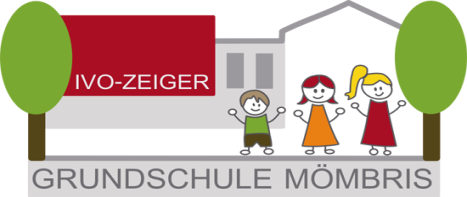 Mömbris, /August 2021An der Ivo-Zeiger-Grundschule Mömbris beginnt der Unterricht am Dienstag, dem 14.09.2021  voraussichtlich für die Klassen 2 - 4 um 7:45 Uhr und endet um 11:05 Uhr (auch Ganztages-klassen). Am ersten Schultag findet noch keine Mittagsbetreuung statt. Unterrichtszeiten für die 1. Klassen:1aG		08:00 Uhr bis 09:00 Uhr1b		09:15 Uhr bis 10:15 Uhr1c		10:30 Uhr bis 11:30 UhrÖffnungszeiten des Sekretariats in den Ferien:vom 06.09.2021 bis 13.09.2021 von 9:00 Uhr bis 11:00 Uhr.Für die Buskinder sind folgende Haltestellen eingerichtet:Bus 1		Hemsbach-Niedersteinbach-Dörnsteinbach7:01 Uhr	Klein-Hemsbach, Bushaltestelle7:03 Uhr	Hemsbach, Bushaltestelle7:06 Uhr	Brücken, Bushaltestelle7:07 Uhr	Niedersteinbach, Bahnhof7:13 Uhr	Dörnsteinbach, Feuerwehrhaus7:20 Uhr	Niedersteinbach, Tankstelle7:21 Uhr	Strötzbach, Mühle7:27 Uhr	Ankunft Ivo-Zeiger-Grundschule MömbrisBus 2		Daxberg-Schimborn7:03 Uhr	Daxberg, Kirche 7:07 Uhr	Schimborn, Daxberger Straße7:12 Uhr	Königshofen7:14 Uhr	Schimborn, Aral-Tankstelle7:16 Uhr	Schimborn, Rose7.18 Uhr 	Schimborn, Weiberheim7:21 Uhr	Mömbris, Rathaus7:23 Uhr	Mömbris, Fronhofen7:27 Uhr	Ankunft Ivo-Zeiger-Grundschule MömbrisBus 3 		Hutzelgrund6:58 Uhr	Hohl, Bushaltestelle7:01 Uhr	Gunzenbach, Bushaltstelle7:04 Uhr	Rothengrund, Bushaltestelle7:07 Uhr	Reichenbach, Bushaltestelle7:10 Uhr	Heimbach, Klinger7:12 Uhr	Mömbris, Frankenstraße7:13 Uhr	Mömbris, Johannesberger Str.7:15 Uhr	Mömbris, Bahnhof7:18 Uhr	Ankunft Ivo-Zeiger-Grundschule Mömbris